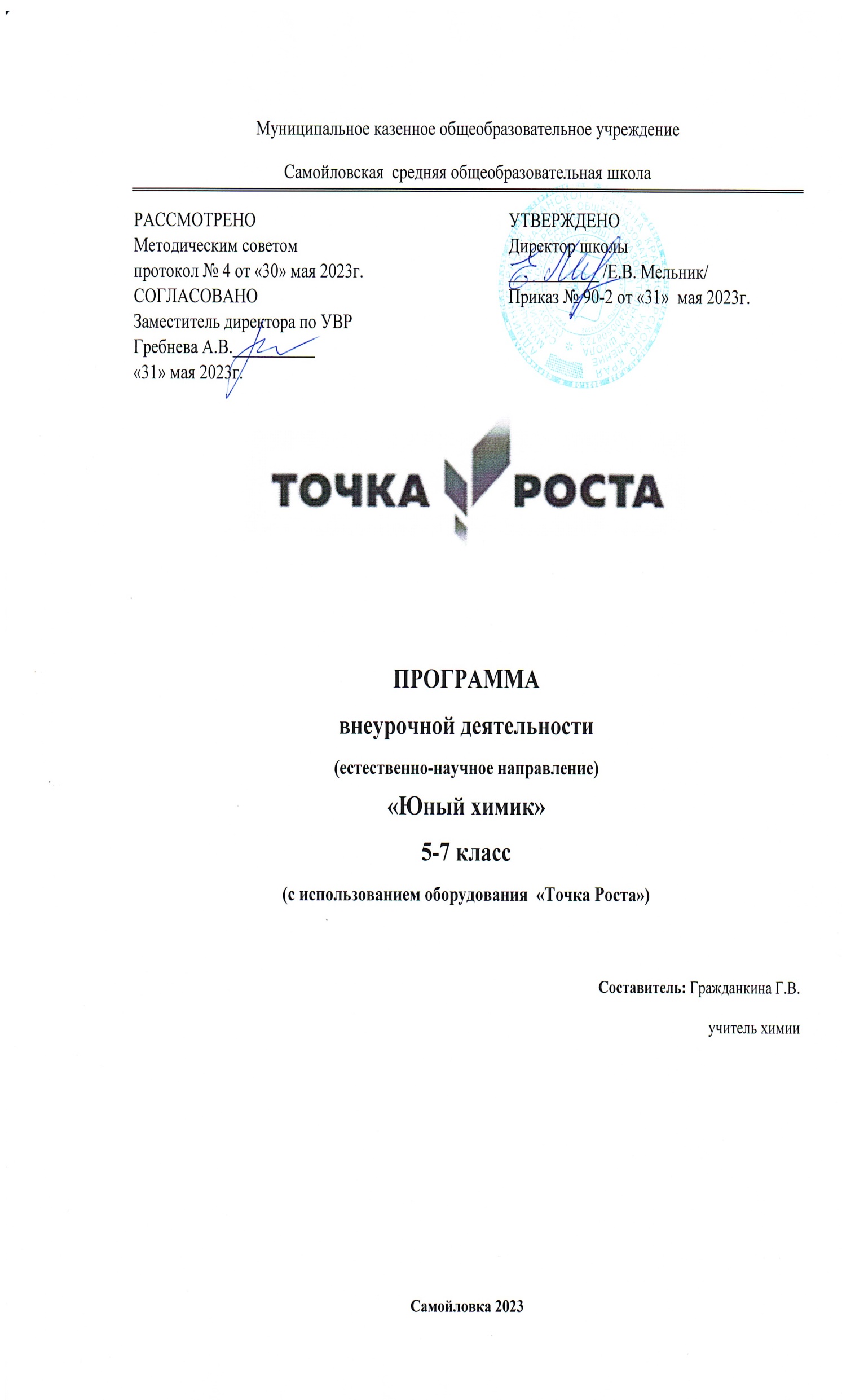 ДОПОЛНИТЕЛЬНАЯ ОБЩЕОБРАЗОВАТЕЛЬНАЯ ПРОГРАММА«Шахматы» (с использованием оборудования центра Точка Роста)Направленность: общеинтеллектуальнаяСрок реализации: 1 годВозраст обучающихся: 7-11 летПедагог дополнительного образования: Иванченко Надежда ВладимировнаСамойловка, 2023Пояснительная запискаНаправленность программы «Шахматы» относится к общеинтеллектуальному направлению. Программа направлена на развитие мышления школьника во всех его проявлениях — от нагляднообразного мышления до комбинаторного, тактического и творческого. Новизна данной программы заключается в том, что при ее реализации используются современные технологии обучения центра «Точка Роста».Актуальность программыВ настоящее время проблема воспитания личности, способной действовать универсально, владеющей культурой социального самоопределения является одной из главных задач социально-педагогического направления. Занятия по программе позволяют сформировать опыт проживания в социальной системе, развивают у обучающихся мышление, любознательность, повышают интерес к знаниям, книгам, учат лучше считать, ориентироваться в быстро меняющейся обстановке. На занятиях обучающиеся познают мотивы своего поведения, изучают методики самоконтроля.Педагогическая целесообразность заключается в воспитании и развитии памяти, мышления и воображения ребенка. Программа способствует вовлечению обучающихся в учебно-тренировочный процесс, что в свою очередь, формирует позитивную психологию общения и коллективного взаимодействия, способствует повышению самооценки. Обучение ведётся с учетом возрастных особенностей и закономерностей развития.Изучение практической части происходит с использованием оборудования центра «Точка Роста». Цель программыСоциально-педагогическая поддержка становления и развития личности как нравственного, ответственного и инициативного гражданина; создание условий для личностного и интеллектуального развития обучающихся, организация содержательного досуга посредством обучения игре в шахматы.   Задачи:развитие познавательного интереса к изучению игры в шахматы;формирование универсальных способов мыслительной деятельности;развитие абстрактно-логического мышления, памяти, внимания, творческого воображения, умения производить логические операции;приобретение знаний, умений, навыков, компетенций, необходимых для участия в шахматных соревнованиях.развитие социально-психологической компетентности обучающихся, адекватного эмоционально-волевого состояния;формирование гражданской позиции, общественной активности личности;формирование культуры общения и поведения в социуме, формирование навыков здорового образа жизни.  воспитание навыков самоконтроля, потребности в саморазвитии и самостоятельности;  формирование у обучающихся навыков конструктивного поведения в нестандартных ситуациях;  воспитание ответственности, активности, дисциплины и усидчивости.Сроки реализации программы и возраст воспитанниковПрограмма «Шахматы»  рассчитана на 1 год обучения. Занятия проводятся  1 раз  в неделю по 1 часа - 34 часов  (34 учебные недели). Отличительные особенности программыПрограмма модифицированная, разработана с учётом программы И.Г. Сухина «Волшебные фигуры». Данная дополнительная общеобразовательная программа отличается от программы И.Г. Сухина личностно-ориентированным подходом к обучению шахматной игре: программа предназначена для развития личностных качеств обучающихся;тесты, задачи и упражнения трансформированы для применения в дополнительном образовании.  Психолого – педагогические особенности возрастной категории обучающихсяДополнительная общеразвивающая программа «Шахматы» рассчитана на детей от 7 до 11 лет имеющих разный уровень подготовки и знаний о игре шахматы.Описание материально-технической базы центра «Точка роста», используемого для реализации дополнительной образовательной программы «Шахматы»Материально-техническая база центра «Точка роста» включает в себя современные приборы. Следует обратить внимание на электронную форму учебника (ЭФУ) по шахматам.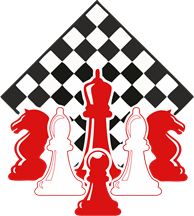 Она представляет собой электронное издание, которое по структуре и содержанию соответствует печатному учебнику, а также содержит мультимедийные элементы, расширяющие и дополняющие содержание учебника.Для начала работы с ЭФУ на планшет или стационарный компьютер необходимоустановить приложение «Учебник цифрового века» (скачать его можно из магазиновмобильных приложений или с сайта издательства).ЭФУ имеет удобную навигацию, инструменты измерения размера шрифта, создания заметок и закладок.Данная форма учебника может быть использована как на уроке в классе (при изучении новой темы или в процессе повторения материала, при выполнении самостоятельной, парной или групповой работы), так и во время самостоятельной работы дома, при подготовке к уроку, для проведения внеурочных мероприятий.Для характеристики количественных показателей используются следующие обозначения:Д – демонстрационный экземпляр (не менее одного экземпляра на класс);К – полный комплект (на каждого ученика в классе);Ф – комплект для фронтальной работы (не менее одного экземпляра на двух учеников);П– комплект, необходимый для работы в группах (один экземпляр на 5–6 человек).
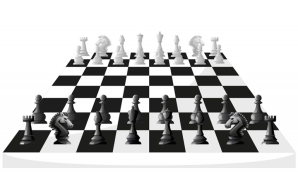 Ожидаемые  результаты освоения программыПредметные результаты:К концу 1 учебного года обучающиеся научатся:Будут знать:шахматные термины: белое и черное поле, горизонталь, вертикаль, диагональ, центр, партнеры, начальное положение, белые, черные, ход, взятие, стоять под боем, взятие на проходе, длинная и короткая рокировка, шах, мат, пат, ничья;названия шахматных фигур: ладья, слон, ферзь, конь, пешка, король;правила хода и взятия каждой фигуры.Уметь:ориентироваться на шахматной доске;играть каждой фигурой в отдельности и в совокупности с другими фигурами без нарушений правил шахматного кодекса;правильно помещать шахматную доску между партнерами;правильно расставлять фигуры перед игрой;различать горизонталь, вертикаль, диагональ;рокировать;объявлять шах;ставить мат;решать элементарные задачи на мат в один ход.Личностные универсальные учебные действия.У выпускников будут сформированы:самостоятельность в разных видах деятельности, навыки самоанализа и самоконтроля, уважение  и принятие ценностей микроколлектива и микросоциума, где они проживают часть своей жизни, уважительное отношение к иному мнению, положительное отношение к школе,навыки  взаимодействия со взрослыми и сверстниками через участие в совместной деятельности.В результате освоения программы выпускники  получат возможность:овладеть навыками адаптации в динамично изменяющемся и развивающемся мире,развить личную ответственность за свои поступки на основе представлений о нравственных нормах,ориентироваться в нравственном содержании и смысле собственных поступков и поступков окружающих людей,развить доброжелательность и эмоционально-нравственную отзывчивость, научиться оценивать себя по критериям, предложенным взрослыми,сформировать элементарные основы спортивной культуры.Регулятивные  универсальные учебные действияВыпускники научатся:принимать и сохранять учебную задачу, в сотрудничестве с учителем учитывать выделенные педагогом ориентиры действий в новом учебном материале,переносить навыки построения внутреннего плана действий из игровой деятельности в учебную. В результате освоения программы выпускники получат возможность научиться:планировать свои действия в соответствии с поставленной задачей и условиями ее реализации,оценивать правильность выполнения действия на уровне оценки соответствия результатов требованиям данной задачи,адекватно воспринимать предложения и оценку учителей, товарищей и родителей.Коммуникативные универсальные учебные действияВ результате освоения программы выпускники научатся:первоначальным навыкам работы в группе: распределять роли, обязанности, выполнять работу, осуществлять контроль деятельности, задавать вопросы,учитывать в общении и во взаимодействии возможность существования у людей различных точек зрения. В результате освоения программы выпускники получат возможность научиться:адекватно использовать речевые средства для решения коммуникативных задач, владеть диалогической формой общения,  формулировать собственное мнение и позицию,развить навыки сотрудничества со взрослыми и сверстниками в разных ситуациях, умения не создавать конфликтов и находить выходы из спорных ситуаций.Познавательные универсальные учебные действияВ результате освоения программы выпускники научатся:слушать и понимать речь других людей,работать по предложенному учителем плану,выделять и формулировать познавательную цель и проблемы с помощью учителя, включаться в творческую деятельность под руководством учителя. В результате освоения программы выпускники получат возможность научиться:строить сообщения в устной и письменной форме,устанавливать причинно – следственные связи в изучаемом круге явлений, обобщать.Формы проведения итогов реализации программыПодведение итогов по результатам освоения материала данной программы проводится в форме – соревнование, участие в конкурсах.Календарный учебный графикПродолжительность каникул  в течение учебного года.в 1-8,10  классах Дата окончания учебного года – 28.05.2024 г.Учебный  план3. Содержание программы (34 часа; 1 час в неделю) Раздел № 1. ШАХМАТНАЯ ДОСКА.Шахматная доска, белые и черные поля, горизонталь, вертикаль, диагональ, центр.Раздел №2. ШАХМАТНЫЕ ФИГУРЫ. Белые, черные, ладья, слон, ферзь, конь, пешка, король.Раздел №3. НАЧАЛЬНАЯ РАССТАНОВКА ФИГУР.Начальное положение (начальная позиция); расположение каждой из фигур в начальной позиции; правило “ферзь любит свой цвет”; связь между горизонталями, вертикалями, диагоналями и начальной расстановкой фигур.Раздел №4. ХОДЫ И ВЗЯТИЕ ФИГУР (основная тема учебного курса).Правила хода и взятия каждой из фигур, игра “на уничтожение”, белопольные и чернопольные слоны, одноцветные и разноцветные слоны, качество, легкие и тяжелые фигуры, ладейные, коневые, слоновые, ферзевые, королевские пешки, взятие на проходе, превращение пешки.Раздел №5. ЦЕЛЬ ШАХМАТНОЙ ПАРТИИ.  Шах, мат, пат, ничья, мат в один ход, длинная и короткая рокировка и ее правила.Раздел №6. ИГРА ВСЕМИ ФИГУРАМИ ИЗ НАЧАЛЬНОГО ПОЛОЖЕНИЯ.Самые общие представления о том, как начинать шахматную партию.Условия реализации программыЗанятия проходят в школьной рекреации с использованием материально-технической базы центра «Точка Роста».Рабочее место для работы: 2  шахматных стола с шахматами, стулья, зона отдыха.Календарно-тематическое планированиеСписок литературыСухин И. 1000 самых знаменитых шахматных комбинаций. – М.: Астрель, АСТ, 2001.Сухин И. Удивительные приключения в Шахматной стране. – М.: Поматур, 2000.Сухин И. Шахматы для самых маленьких. – М.: Астрель, АСТ, 2000.Шахматы — школе / Сост. Б. Гершунский и др.— М.: Педагогика, 1991.Шумилин Н. Практикум по тактике. – М.: Андреевский флаг, 1993.Юдович М. Занимательные шахматы. – М.: ФиС, 1966.Яковлев Н., Костров В. Шахматный задачник. – СПб.: ЦНТИ, 1994. Интерактивная обучающая программа «Шахматная школа для 2 – 4 разрядов». 2002.Мультимедийная образовательная программа «Динозавры учат шахматам».ДатаДатаКоличество рабочих недель и днейЧетвертьНачало четвертиКонец четвертиКоличество рабочих недель и дней1-ая четверть01.09.2023г.27.10.2023 г.8 недель и 1 день2-ая четверть06.11.2023г.29.12.2023г.8 недель 3-ая четверть09.01.2024г.22.03.2024 г.11 недель 4-ая четверть01.04.2024г.28.05.2024 г.7 недель и 2 дняСроки проведения промежуточной аттестации18.12.23-24.12.2023 г.02.04.24-15.05.24 г.18.12.23-24.12.2023 г.02.04.24-15.05.24 г.34 неделиПраздничные дни23.02.24, 08.03.24,01.05.24, 02.05.24, 03.05.24, 09.05.24, 10.05.24.23.02.24, 08.03.24,01.05.24, 02.05.24, 03.05.24, 09.05.24, 10.05.24.34 недели34 неделиКаникулыДата начала каникулДата окончания каникулПродолжительность в дняхОсенние28.10.202305.11.20239 днейЗимние30.12.202308.01.20249  днейВесенние22.03.202431.03.20249 дней№ТемаКол-во часовТеорияПрактикаФормы промежуточной аттестации (контроль)1Шахматная доска 312тестирование2Шахматные фигуры20217соревнование3Шах2-2соревнование4Мат514Тестирование, соревнование5Шахматная партия4-4соревнованиеИТОГО:34430№ урокаТема занятияДата проведенияКорректировка1. Шахматная доска1.Знакомство с шахматной доской2.Шахматная доска2. Шахматные фигуры.3.Знакомство с шахматными фигурами4Знакомство с шахматными фигурами3. Начальная расстановка фигур.5. Начальное положение4. Ходы и взятие фигур.6.Знакомство с шахматной фигурой. Ладья.7.Ладья в игре.8.Знакомство с шахматной фигурой. Слон.9.Слон в игре.10.Ладья против слона.11.Знакомство с шахматной фигурой. Ферзь.12.Ферзь в игре.13.Ферзь против ладьи и слона.14.Знакомство с шахматной фигурой. Конь.15.Конь в игре.16.Конь против ферзя, ладьи слона.17.Знакомство с пешкой.18.Пешка в игре.19.Пешка против ферзя, ладьи, коня, слона.20.Знакомство с шахматной фигурой. Король.21.Король против других фигур.5. Цель шахматной партии.22.Шах.23Шах.24.Мат.25Мат26.Ставим мат.27Ставим мат.28.Ничья, пат.29.Рокировка.30Рокировка.6. Игра всеми фигурами из начального положения.31.Шахматная партия.32.Шахматная партия.33.Промежуточная аттестация в форме соревнования34.Повторение программного материала.